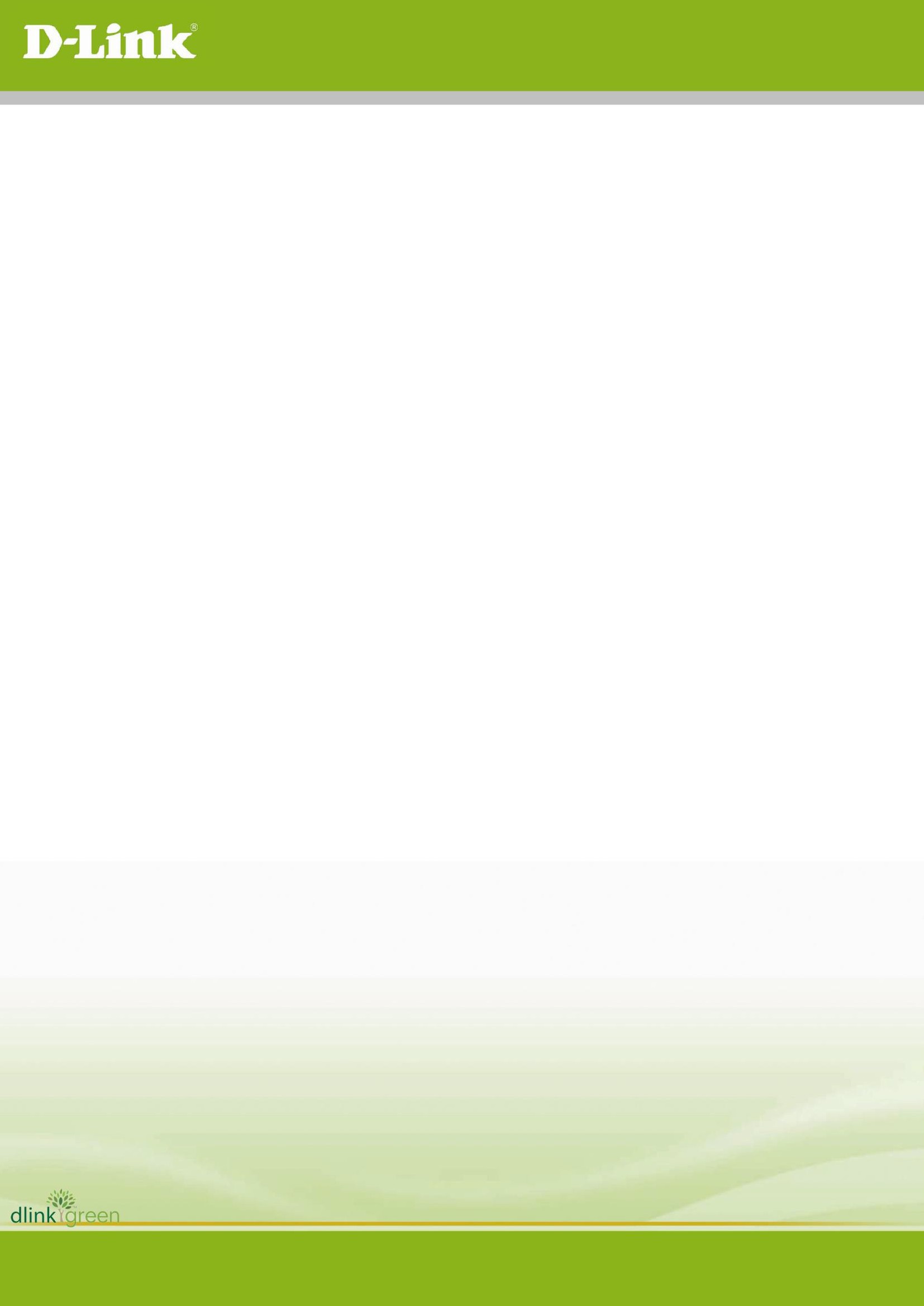 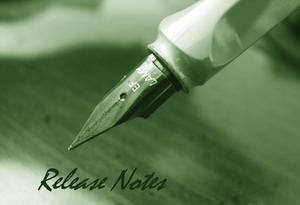 История изменения FW версий:Добавленный функционал: 	Список улучшений: 	FirmwareVersionFirmwareVersionV1.01.03Исправлены уязвимости и повышена безопасность.Обновлен mydlink агент до версии 2.0.19-b05Поддержка кодировки UTF-8 для microSD картыУлучшения сервиса BonjourСистемное время по умолчанию установлено с 2015 г.Снижен порог переключения режима День/НочьОбновлены часовые пояса для России